Приложение №1.Живая и неживая природа.Задание для обучающихся, слабо усваивающих программу:В каждом ряду найди лишний предмет. Объясни свой выбор.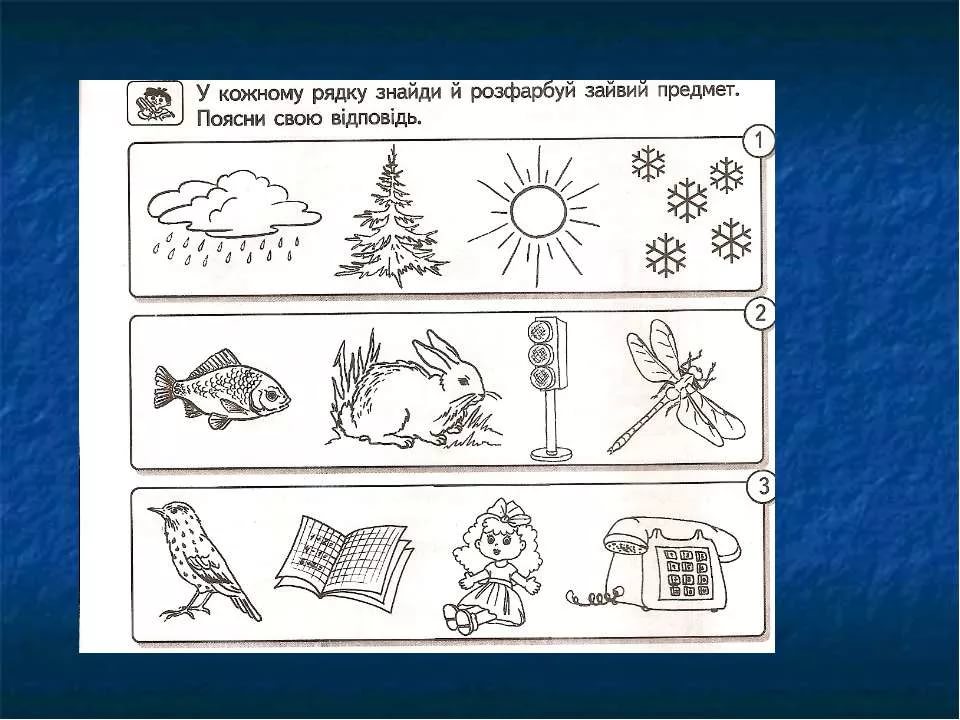 Задание для обучающихся, хорошо усваивающих программу:Запиши слова, обозначающие объекты живой и неживой природы:Приложение № 2.Мы – ученые.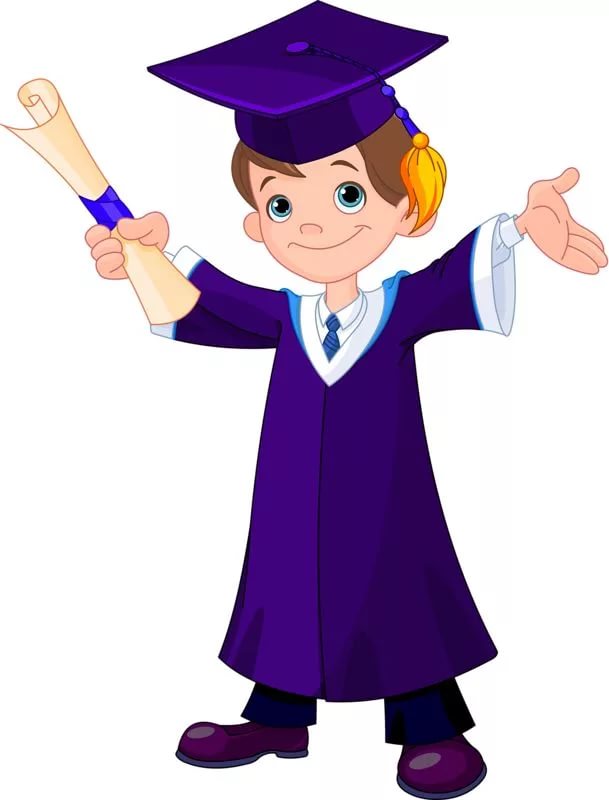 Приложение № 3.Волшебница Вода.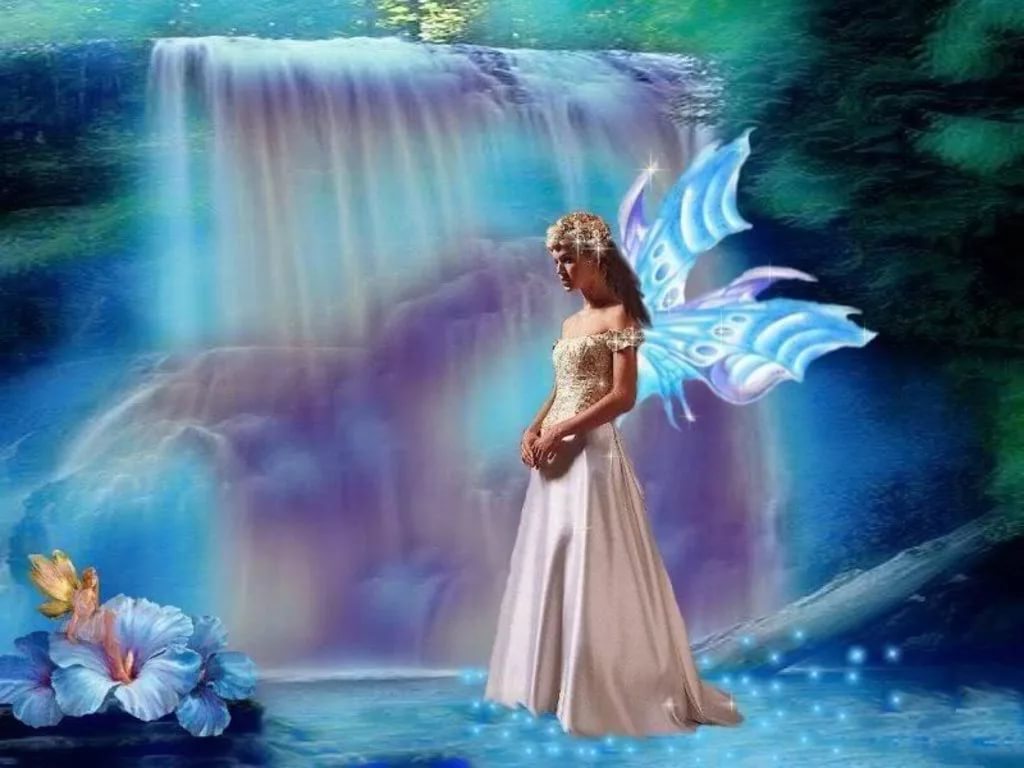 Приложение № 4.Таблица «Свойства воды».Приложение № 5.Закрепление: свойства воды. Дополните предложения на карточках:«Вода – это жидкость, которая не имеет …..... (запаха, цвета, вкуса). Она …......и.........(прозрачная и текучая.) Вода – это …..............(растворитель) некоторых веществ.Слова для справок: растворитель, прозрачная, текучая, запах, вкус, цвет.»Приложение № 6.Настроение обучающихся.Выберите настроение: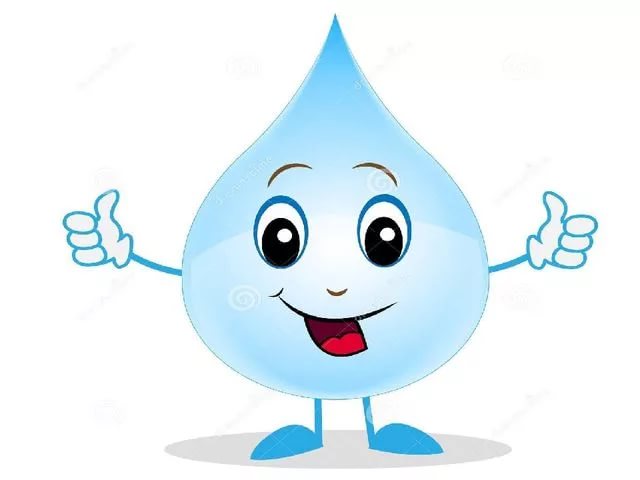 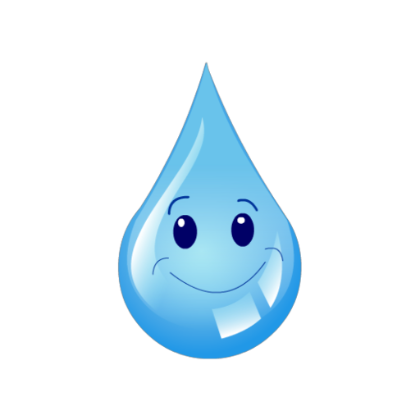 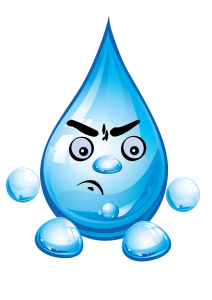 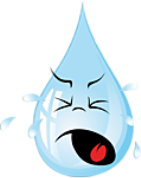 Живая природаНеживая природаСвойства воды.ДаНетвкусцветзапахпрозрачностьтекучестьимеет ли формуявляется ли растворителем